ДОКУМЕНТАЦИЯ ОБ ОТКРЫТОМ АУКЦИОНЕпо продаже права на заключение договора аренды земельного участка по адресу:г. Красноярск, Свердловский район, жилой район Цветущий лог, 24:50:0700419:1901. Организатор аукционаОрганизаторы аукциона в соответствии с полномочиями, предусмотренными Регламентом взаимодействия органов администрации города при организации и проведении аукционов по продаже земельных участков, предоставляемых для строительства, права на заключение договоров аренды таких земельных участков или права на заключение договоров аренды земельных участков, предоставляемых для комплексного освоения территории, в границах города Красноярска, утвержденными распоряжением администрации города Красноярска от 18.06.2015 № 209-р: - департамент муниципального имущества и земельных отношений администрации города Красноярска, находящийся по адресу: 660049, г. Красноярск, ул. Карла Маркса, 75 – в части организации аукциона и координации деятельности органов администрации города при проведении аукциона; в части заключения договора аренды земельного участка;- департамент муниципального заказа администрации города Красноярска, находящийся по адресу: 660049, г. Красноярск, ул. Карла Маркса, 95 – в части проведения аукциона.Контактные телефоны в г. Красноярске: 8 (391) 226-17-98, 8 (391) 226-18-12, 8 (391) 226-18-06.2. Уполномоченный орган и реквизиты решения о проведении аукционаРешение о проведении аукциона принято распоряжением администрации города Красноярска от 14.02.2018 № 571-недв «О проведении повторного аукциона по продаже права на заключение договора аренды земельного участка (жилой район Цветущий лог, 24:50:0700419:190)».3. Место, дата, время и порядок проведения аукционаАукцион начинается «02» апреля 2018 года с 14:45 часов в последовательности, указанной в извещении по адресу: 660049, г. Красноярск, ул. Карла Маркса, 95, каб. 303. Порядок проведения аукциона установлен статьей 39.12 Земельного кодекса Российской Федерации.Организатор аукциона (департамент муниципального заказа администрации города Красноярска) ведет протокол рассмотрения заявок на участие в аукционе, который должен содержать сведения о заявителях, допущенных к участию в аукционе и признанных участниками аукциона, датах подачи заявок, внесенных задатках, а также сведения о заявителях, не допущенных к участию в аукционе, с указанием причин отказа в допуске к участию в нем. Заявитель, признанный участником аукциона, становится участником аукциона с даты подписания организатором аукциона (департамент муниципального заказа администрации города Красноярска) протокола рассмотрения заявок. Протокол рассмотрения заявок на участие в аукционе подписывается организатором аукциона (департамент муниципального заказа администрации города Красноярска) не позднее чем в течение одного дня со дня их рассмотрения и размещается на официальных сайтах: Российской Федерации (www.torgi.gov.ru) и администрации города Красноярска (www.admkrsk.ru), не позднее, чем на следующий день после дня подписания протокола.Заявителям, признанным участниками аукциона, и заявителям, не допущенным к участию в аукционе, организатор аукциона (департамент муниципального заказа администрации города Красноярска) направляет уведомления о принятых в отношении них решениях не позднее дня, следующего после дня подписания протокола рассмотрения заявок на участие в аукционе.В соответствии с пунктом 24 статьи 39.11 Земельного кодекса Российской Федерации, организатор аукциона (департамент муниципального имущества и земельных отношений администрации города Красноярска) вправе отменить проведение аукциона в случае выявления обстоятельств, предусмотренных пунктом 8 статьи 39.11 Земельного кодекса Российской Федерации (в любое время, но не позднее, чем за три дня до наступления даты проведения аукциона). Извещение об отказе в проведении аукциона размещается на официальных сайтах (www.torgi.gov.ru, www.admkrsk.ru) организатором аукциона (департамент муниципального заказа администрации города Красноярска) в течение трех дней со дня принятия данного решения. Организатор аукциона (департамент муниципального заказа администрации города Красноярска) в течение трех дней со дня принятия решения об отказе в проведении аукциона обязан известить участников аукциона об отказе в проведении аукциона и возвратить его участникам внесенные задатки.4. Предмет аукциона, включая сведения о местоположении, площади и кадастровом номере, правах на земельный участок, об ограничении этих прав, о разрешенном использовании и принадлежности земельного участка к определенной категории земель, о параметрах разрешенного строительства, о технических условиях подключения объекта капитального строительства к сетям инженерно-технического обеспеченияПраво на заключение договора аренды земельного участка с кадастровым номером 24:50:0700419:190, расположенного по адресу (местоположения): г. Красноярск, Свердловский район, жилой район Цветущий лог, предназначенного для размещения объекта: дошкольное, начальное и среднее общее образование (код - 3.5.1).  Схема расположения земельного участка: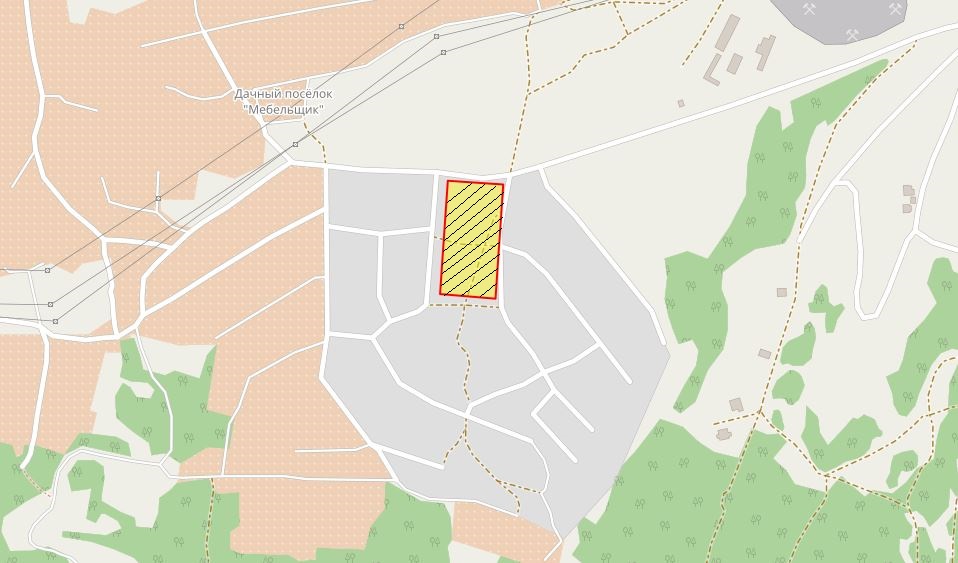 Общая площадь предполагаемого к строительству земельного участка составляет 11 364 кв. м. Площадь застраиваемого участка, площадь участка для обустройства подъезда к территории, внешнего и внутриплощадочного благоустройства определяется градостроительным планом.Обременения земельного участка: 222 кв. м – охранная зона инженерных сетей. Государственная собственность на земельный участок не разграничена.Права на земельный участок – не зарегистрированы, ограничения прав – отсутствуют.В соответствии с Правилами землепользования и застройки городского округа город Красноярск, утвержденными Решением Красноярского городского Совета депутатов от 7 июля 2015 № В-122, земельный участок относится к зоне застройки индивидуальными жилыми домами (Ж-1), с наложением зон с особыми условиями использования территорий: охранная зона сетей электроснабжения.Список ограничений по использованию и обременений обязательствами: использовать участок согласно градостроительному регламенту в системе зонирования. Без права изменения установленного целевого (разрешенного) использования участка, а так же продажи участка по частям, влекущее изменение целевого (разрешенного) использования. Обеспечить содержание земель общего пользования, прилегающих к территории, в соответствии с экологическими нормами, санитарными правилами, иными действующими нормативными и законодательными актами. Разрешенное использование: «дошкольное, начальное и среднее общее образование (код - 3.5.1)», согласно утвержденному классификатору видов разрешенного использования земельных участков соответствует «дошкольное, начальное и среднее общее образование».Категория земель: «Земли населенных пунктов».В зоне застройки индивидуальными жилыми домами (Ж-1) установлены следующие предельные параметры разрешенного строительства:1) предельный размер земельного участка: минимальный – 0,03 га, максимальный – 3 га;2) предельное количество надземных этажей зданий, строений, сооружений – 3 этажа;3) максимальный процент застройки в границах земельного участка, определяемый как отношение суммарной площади земельного участка, которая может быть застроена, ко всей площади земельного участка – не более 40%;4) отступ от красной линии до зданий, строений, сооружений при осуществлении строительства – не менее 3 м.Градостроительный план земельного участка от 18.07.2017 № RU24308000-16921.Сведения о технических условиях подключения объекта к сетям инженерно-технического обеспечения и информация о плате за подключение: - письмо АО «Красноярская теплотранспортная компания» от 12.04.2017 № 2-5/23-316 об отказе в теплоснабжении и выдачи технических условий для планируемого к строительству объекта на земельном участке по адресу: г. Красноярск,  Свердловский район, жилой район Цветущий лог, ввиду отсутствия пропускной способности тепловых сетей; - письмо ООО «КрасКом» от 05.04.2017 № КЦО-17/41304 о невозможности подключения к сетям водоснабжения, водоотведения, в связи с отсутствием технической возможности подключения вследствие отсутствия свободной мощности.Согласно заключению по состоянию земельного участка от 24.01.2018 № 528-ДМИиЗО, участок не огражден, состояние удовлетворительное, на участке расположено сооружение – ЛЭП без правоустанавливающих документов.5. Начальная цена предмета аукциона  Начальный размер арендной платы: 4 295 700,00 рублей в год.На основании пункта 14 статьи 39.11 Земельного кодекса Российской Федерации начальная цена предмета аукциона на право заключения договора аренды земельного участка определена по результатам рыночной оценки в соответствии с Федеральным законом «Об оценочной деятельности в Российской Федерации».6. «Шаг аукциона»Шаг аукциона: 3 %, что составляет – 128 871,00 рублей.7. Форма заявки на участие в аукционе, порядок ее приема, адрес места ее приема, дата и время начала и окончания приема заявок на участие в аукционеЗаявка на участие в аукционе предоставляется организатору торгов (департамент муниципального заказа администрации города Красноярска) согласно Приложению № 1.Прием заявок на участие в аукционе осуществляется по адресу: г. Красноярск,                    ул. Карла Маркса, 95, каб. 613а,  в рабочие дни с 9:00 до 18:00 часов перерыв на обед с 13:00 до 14:00.Начало приема заявок: с «01» марта 2018 года. Окончание приема заявок: до 10:00 «27» марта 2018 года.Для участия в аукционе заявители представляют в установленный в извещении о проведении аукциона срок следующие документы:1) заявка на участие в аукционе по установленной в извещении о проведении аукциона форме с указанием банковских реквизитов счета для возврата задатка;2) копии документов, удостоверяющих личность заявителя (для граждан);3) надлежащим образом заверенный перевод на русский язык документов о государственной регистрации юридического лица в соответствии с законодательством иностранного государства в случае, если заявителем является иностранное юридическое лицо;4) документы, подтверждающие внесение задатка.Представление документов, подтверждающих внесение задатка, признается, в соответствии с пунктом 2 статьи 39.12 Земельного кодекса Российской Федерации, заключением соглашения о задатке.Организатор аукциона (департамент муниципального заказа администрации города Красноярска) не вправе требовать представление иных документов. Организатор аукциона (департамент муниципального заказа администрации города Красноярска) в отношении заявителей - юридических лиц и индивидуальных предпринимателей запрашивает сведения, подтверждающие факт внесения сведений о заявителе в единый государственный реестр юридических лиц (для юридических лиц) или единый государственный реестр индивидуальных предпринимателей (для индивидуальных предпринимателей), в федеральном органе исполнительной власти, осуществляющем государственную регистрацию юридических лиц, физических лиц в качестве индивидуальных предпринимателей и крестьянских (фермерских) хозяйств.Заявитель не допускается к участию в аукционе в следующих случаях:1) непредставление необходимых для участия в аукционе документов или представление недостоверных сведений;2) непоступление задатка на дату рассмотрения заявок на участие в аукционе;3) подача заявки на участие в аукционе лицом, которое в соответствии с Земельным Кодексом Российской Федерации и другими федеральными законами не имеет права быть участником данного аукциона;4) наличие сведений о заявителе, об учредителях (участниках), о членах коллегиальных исполнительных органов заявителя, лицах, исполняющих функции единоличного исполнительного органа заявителя, являющегося юридическим лицом в реестре недобросовестных участников аукциона.Сведения о победителях аукционов, уклонившихся от заключения договора аренды земельного участка, являющегося предметом аукциона, и об иных лицах, с которыми указанные договоры заключаются в соответствии с пунктами 13, 14 или 20 статьи 39.12 Земельного Кодекса Российской Федерации и которые уклонились от их заключения, включаются в реестр недобросовестных участников аукциона.Прием документов прекращается не ранее чем за пять дней до дня проведения аукциона по продаже права на заключение договора аренды земельного участка. Один заявитель вправе подать только одну заявку на участие в аукционе.Заявка на участие в аукционе, поступившая по истечении срока приема заявок, возвращается заявителю в день ее поступления.Заявитель имеет право отозвать принятую организатором аукциона (департамент муниципального заказа администрации города Красноярска) заявку на участие в аукционе до дня окончания срока приема заявок, уведомив об этом в письменной форме организатора аукциона (департамент муниципального заказа администрации города Красноярска). Организатор аукциона (департамент муниципального заказа администрации города Красноярска) обязан возвратить заявителю внесенный им задаток в течение трех рабочих дней со дня поступления уведомления об отзыве заявки. В случае отзыва заявки заявителем позднее дня окончания срока приема заявок задаток возвращается в порядке, установленном для участников аукциона.В случае если на основании результатов рассмотрения заявок на участие в аукционе принято решение об отказе в допуске к участию в аукционе всех заявителей или о допуске к участию в аукционе и признании участником аукциона только одного заявителя, аукцион признается несостоявшимся.8. Размер задатка, порядок его внесения участниками аукциона и возврата им задатка, банковских реквизитах счета для перечисления задатка Размер задатка: 30 %, что составляет – 1 288 710,00 рублей. Задаток вносится до подачи заявки путем перечисления на расчетный счет организатора аукциона (департамент муниципального заказа администрации города Красноярска). реквизиты счета для его перечисления Реквизиты для перечисления задатка:ИНН 2466203803    КПП 246601001Получатель: УФК по Красноярскому краю (МР 190100062 Департамент муниципального заказа администрации города  л/с 05193005770)Банк получателя:  Отделение Красноярск г. Красноярск Р/С  40302810400003000062БИК 040407001ОГРН 1072468020503Назначение платежа: «Задаток для участия в торгах по продаже права на заключение договора аренды земельного участка по адресу: Свердловский район, жилой район Цветущий лог, 24:50:0700419:190».В случае если задаток вносится третьим лицом, в назначении платежа указываются наименование заявителя, номер и дата договора, заключенного между заявителем и третьим лицом, на основании которого осуществляется платеж.Организатор аукциона (департамент муниципального заказа администрации города Красноярска) обязан вернуть заявителю, не допущенному к участию в аукционе, внесенный им задаток в течение трех рабочих дней со дня оформления протокола приема заявок на участие в аукционе.В течение трех рабочих дней со дня подписания протокола о результатах аукциона организатор аукциона (департамент муниципального заказа администрации города Красноярска) обязан возвратить задатки лицам, участвовавшим в аукционе, но не победившим в нем.Задаток, внесенный лицом, признанным победителем аукциона, задаток, внесенный иным лицом, с которым заключается договор купли-продажи или договор аренды земельного участка, засчитываются в оплату приобретаемого земельного участка или в счет арендной платы за него. Задатки, внесенные этими лицами, не заключившими в установленном  порядке договора купли-продажи или договора аренды земельного участка вследствие уклонения от заключения указанных договоров, не возвращаются.Денежные средства возвращаются организатором аукциона (департамент муниципального заказа администрации города Красноярска) на счет, с которого они поступили.9. Срок аренды земельного участка Срок аренды земельного участка устанавливается на 4 года и 6 месяцев  (пункт 9 статьи 39.8 Земельного кодекса РФ, приказ Минстроя России от 27.02.2015 № 137/пр, в редакции от 01.09.2015 № 630/пр). 10. Проект договора аренды земельного участкаПроект договора аренды земельного участка указан в Приложении 2.Заместитель руководителя департамента муниципального имущества и земельных отношений                                                                                                  А.В. СторожукПриложение 1Форма заявки:Приложение 2проект Договора аренды земельного участка, заключенного по результатам аукциона по продаже правана заключение договора аренды№ __________«___»_______________20____г.	    г. Красноярск Арендатор:_____________________________________________________10. ПОДПИСИ СТОРОНПриложение к договору: Выписка из Единого государственного реестра недвижимости.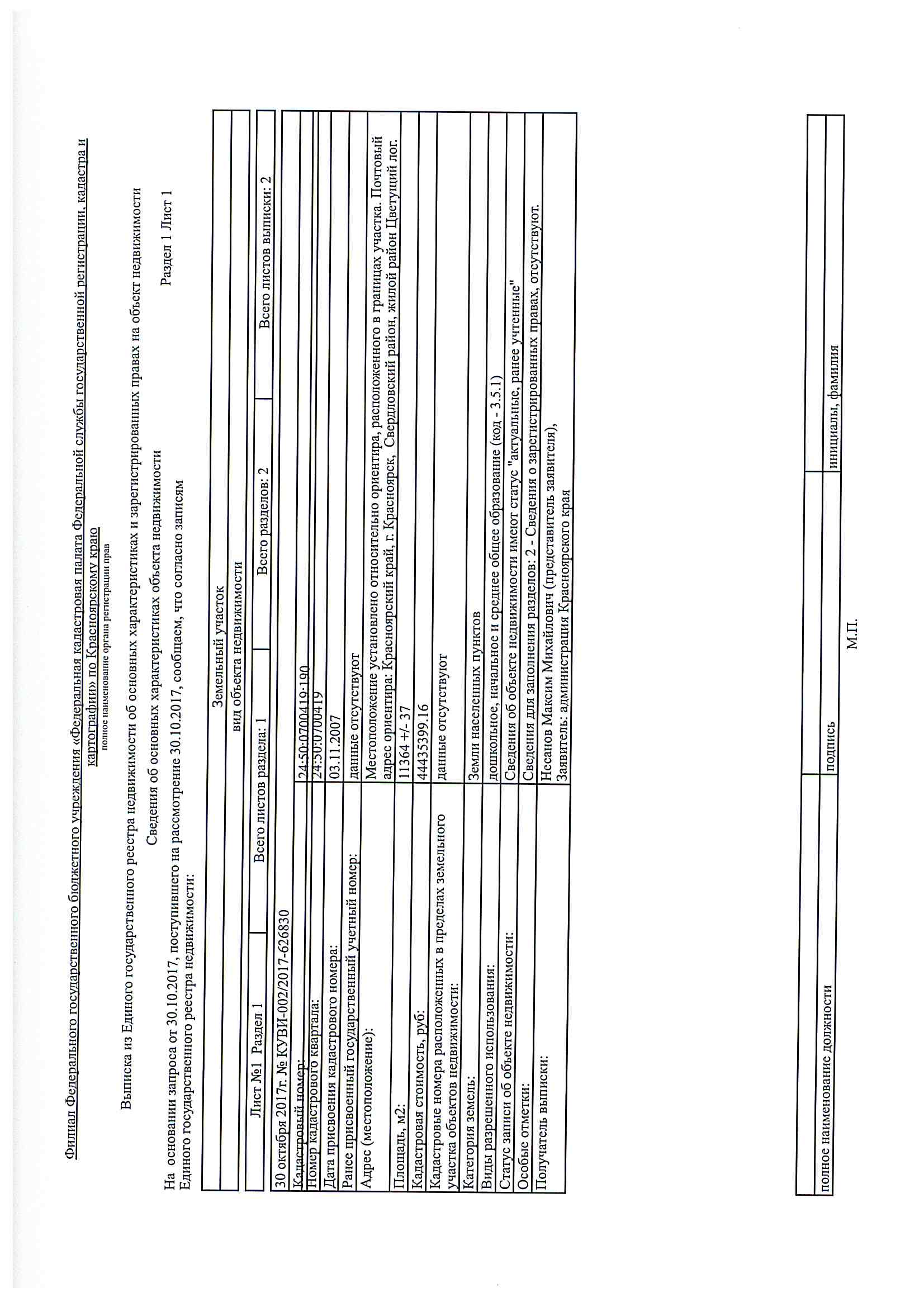 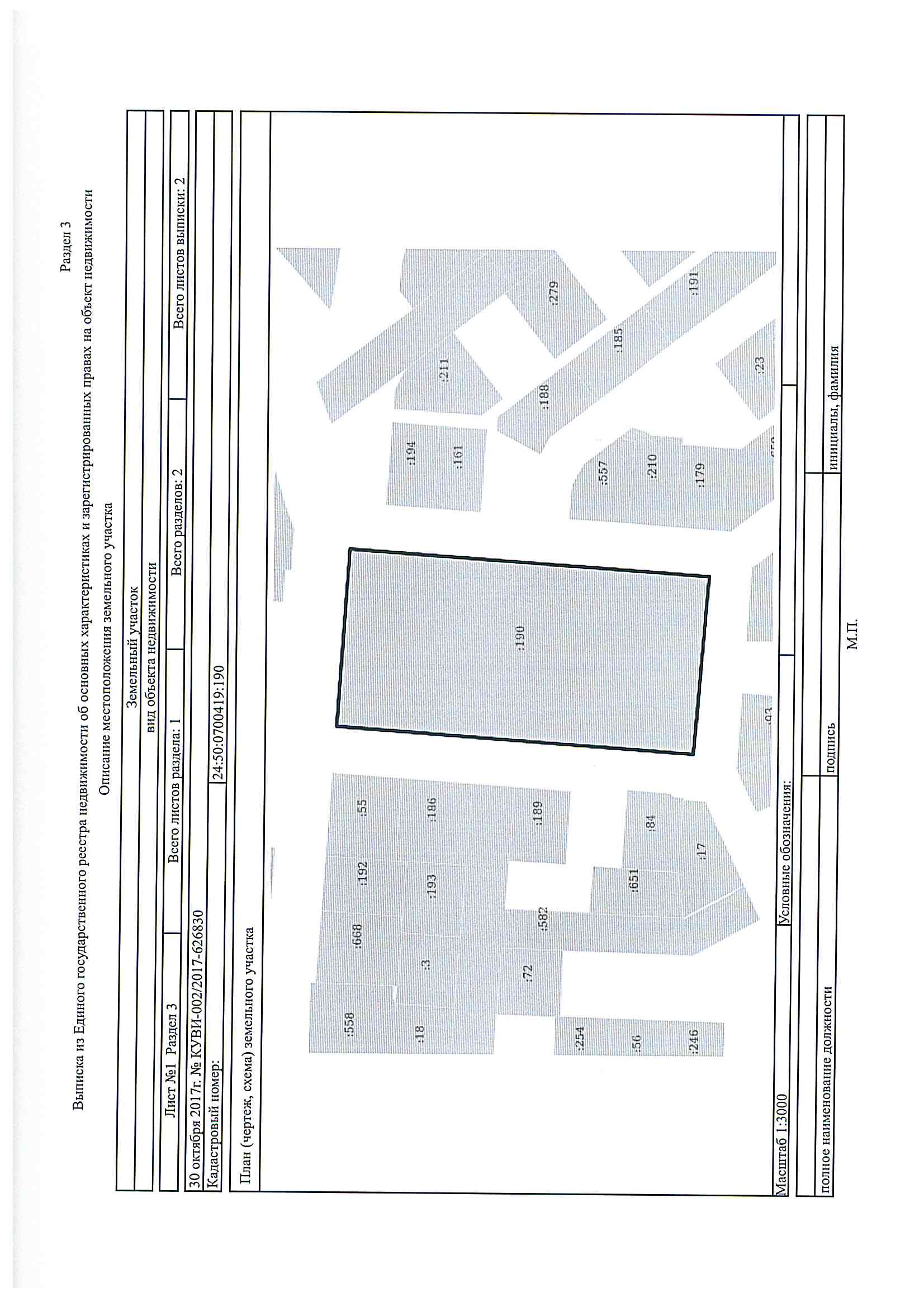 Организатору аукционаДепартамент муниципальногозаказа администрации г. КрасноярскаЗАЯВКАна участие в аукционе_____________________________________________________________________________________(Наименование юридического лица или ФИО физического лица)_____________________________________________________________________________________(ИНН)_____________________________________________________________________________________(Адрес местонахождения и почтовый адрес)Прошу принять заявку и прилагаемые документы для участия в открытом аукционе по продаже:____________________________________________________________________________________________________________________________________________________________________________________________________________________________________________________________________________________________________________________________________________________(Предмет аукциона, кадастровый номер, местоположение, назначение, площадь)В качестве обеспечения исполнения обязательств по подписанию протокола по результатам аукциона на ваш расчетный счет перечислена сумма задатка в размере:____________________________________________________________________________________(Перечисленная сумма задатка/ реквизиты платежного документа)_____________________________________________________________________________________(банковские реквизиты счета для возврата задатка)К заявке прилагаются документы на ____ листах.1) копии документов, удостоверяющих личность заявителя (для граждан);2) надлежащим образом заверенный перевод на русский язык документов о государственной регистрации юридического лица в соответствии с законодательством иностранного государства в случае, если заявителем является иностранное юридическое лицо;3) документы, подтверждающие внесение задатка._______________________________(Дата)_______________________________(Контактный телефон)____________________________________________________________________/________________(ФИО прописью  / Подпись – для физ.лица, ФИО прописью, должность  / Подпись – для юр.лица)                                                                                                                                                         МПНа основании протокола о результатах аукциона от  _____ № _____, распоряжения администрации г. Красноярска от ____ № ____, извещения о проведении аукционов по продаже прав на заключение договоров аренды земельных участков департамент муниципального имущества и земельных отношений администрации города Красноярска в лице ________, действующего на основании Положения, приказа № ___ от _____ именуемый в дальнейшем «Арендодатель», и ________, именуемый в дальнейшем «Арендатор», именуемые в дальнейшем «Стороны», заключили настоящий договор (далее - Договор) о нижеследующем:1. ПРЕДМЕТ ДОГОВОРА1.1. Арендодатель предоставляет, а Арендатор, приобретший право на заключение настоящего Договора на аукционе, проведенном  _____________, принимает в аренду земельный участок с категорией земель - земли населенных пунктов, расположенный в территориальной зоне _____________, с кадастровым номером 24:50:________, находящийся по адресу: г. Красноярск, ______ район,  _______, (далее - Участок), в границах, указанных в выписке из Единого государственного реестра недвижимости, которая прилагается к настоящему Договору и является его неотъемлемой частью, общей площадью _____ кв.м. (приложение 1), для использования в целях _________________.Участок передается в состоянии, изложенном в извещении о проведении аукционов по продаже прав на заключение договоров аренды земельных участков, опубликованном ______ в газете «Городские новости» и размещенном  на официальных сайтах: Российской Федерации и администрации города.1.2. Арендатор осмотрел Участок в натуре, ознакомился с его количественными и качественными характеристиками. Претензий у Арендатора  к Арендодателю  по Участку не имеется.1.3. Настоящий Договор является актом приема-передачи Участка, указанного в пункте 1.1. настоящего договора, и подтверждает факт перехода Участка от Арендодателя во владение и пользование Арендатора. 2. СРОК ДОГОВОРА2.1. Срок аренды Участка устанавливается с даты подписания Договора. 2.2. Договор, заключенный на срок не менее одного года, вступает в силу с даты его государственной регистрации в управлении Федеральной службы государственной регистрации, кадастра и картографии по Красноярскому краю.3. РАЗМЕР И УСЛОВИЯ ВНЕСЕНИЯ АРЕНДНОЙ ПЛАТЫ3.1. Размер арендной платы за Участок определен по результатам аукциона и составляет ______ руб. в месяц (квартал).3.2. Первый платеж по настоящему Договору начисляется с ____ по ____. 3.3. Арендная плата за первый подлежащий оплате период в сумме ____ руб. вносится в течение 30 дней со дня подписания настоящего Договора, внесенный Арендатором задаток засчитывается в счет арендной платы.3.4. Арендная плата вносится Арендатором ежемесячно (ежеквартально) не позднее 10-го числа месяца (первого месяца квартала), за который вносится плата путем перечисления на счет № 40101810600000010001 в ГРКЦ ГУ Банка России по Красноярскому краю г. Красноярск, БИК 040407001, КБК  __________, ИНН 2466010657/КПП 246601001, получатель - УФК по Красноярскому краю (департамент муниципального имущества и земельных отношений администрации г. Красноярска, код ОКТМО 04701000). 3.5. Исполнением обязательства по внесению арендной платы является дата поступления арендной платы на счет, указанный в пункте 3.4 настоящего Договора. 3.6. Неиспользование Участка Арендатором не освобождает его от обязанности по внесению арендной платы. 4. ПРАВА И ОБЯЗАННОСТИ СТОРОН4.1. Арендодатель имеет право: 4.1.1. Требовать досрочного расторжения настоящего Договора в случаях, предусмотренных п. 2 ст. 46 Земельного кодекса Российской Федерации, а также при нарушении порядка и сроков внесения арендной платы более двух раз подряд. 4.1.2. На беспрепятственный доступ на территорию арендуемого Участка с целью его осмотра на предмет соблюдения условий настоящего Договора, требований земельного законодательства. 4.1.3. На возмещение убытков, причиненных ухудшением качества Участка и экологической обстановки в результате хозяйственной деятельности Арендатора, а также по иным основаниям, предусмотренным законодательством Российской Федерации. 4.1.4. Требовать досрочного расторжения настоящего Договора в случае нарушения Арендатором обязанностей, предусмотренных пунктами 4.4.12, 4.4.13.4.2. Арендодатель обязан: 4.2.1. Выполнять в полном объеме все условия настоящего Договора. 4.3. Арендатор имеет право: 4.3.1. Заключать путем подписания уполномоченным лицом дополнительные соглашения к настоящему Договору.4.4. Арендатор обязан: 4.4.1. Выполнять в полном объеме все условия настоящего Договора. 4.4.2. Использовать Участок в соответствии с целевым назначением и разрешенным использованием. 4.4.3. Оплачивать арендную плату в размере и порядке, установленном настоящим Договором.4.4.4. Ежеквартально проводить сверку арендных платежей посредством подписания соответствующего акта.4.4.5. Обеспечить Арендодателю (его представителям), представителям органов государственного земельного контроля доступ на Участок по их требованию. 4.4.6. Письменно сообщить Арендодателю не позднее, чем за 3 (три) месяца о предстоящем освобождении Участка, как в связи с окончанием срока действия настоящего Договора, так и при досрочном его освобождении. 4.4.7. Не допускать действий, приводящих к ухудшению экологической обстановки на арендуемом Участке и прилегающих к нему территориях, а также выполнять работы по благоустройству территории. 4.4.8. Выполнять на Участке в соответствии с требованиями эксплуатационных служб условия содержания и эксплуатации инженерных коммуникаций, сооружений, дорог, проездов и не препятствовать их ремонту и обслуживанию. 4.4.9. Немедленно извещать Арендодателя и соответствующие государственные органы о всякой аварии или ином событии, нанесшем (или грозящим нанести) Участку и находящимся на нем объектам, а также близлежащим участкам ущерб, и своевременно принимать все возможные меры по предотвращению угрозы и против дальнейшего разрушения или повреждения Участка и расположенных на нем объектов. 4.4.10. После окончания срока действия настоящего Договора передать Участок Арендодателю по акту приема-передачи в состоянии и качестве не хуже первоначального. 4.4.11. Письменно в 10-дневный срок уведомить Арендодателя об изменении своих реквизитов. 4.4.12. Не допускать захламления Участка в результате своих действий и действий третьих лиц по использованию предоставленного земельного участка.4.4.13. Своевременно (в срок указанный в соответствующем уведомлении) выполнять обязанности по приведению земель в состояние, пригодное для использования по целевому назначению,  или по их рекультивации после завершения разработки месторождений полезных ископаемых, строительных, мелиоративных, лесозаготовительных, изыскательных и других работ.5. ОТВЕТСТВЕННОСТЬ СТОРОН5.1. За нарушение условий настоящего Договора Стороны несут ответственность, предусмотренную законодательством Российской Федерации. 5.2. За нарушение срока внесения арендной платы по настоящему Договору, Арендатор выплачивает Арендодателю пени за каждый календарный день просрочки в размере одной трехсотой, действующей на календарный день просрочки, процентной ставки рефинансирования Центрального банка Российской Федерации. Пени перечисляются в порядке, предусмотренном п. 3.6 настоящего Договора. 5.3. За неисполнение или ненадлежащее исполнение своих обязательств, предусмотренных п. 4.4.2., 4.4.7., 4.4.12.,  4.4.13.  настоящего Договора, арендатор уплачивает неустойку в размере 50% от ежегодного размера арендной платы.5.4. Ответственность Сторон за нарушение обязательств по настоящему Договору, вызванных действием обстоятельств непреодолимой силы, регулируется законодательством Российской Федерации. 6. ИЗМЕНЕНИЕ, РАСТОРЖЕНИЕ И ПРЕКРАЩЕНИЕ ДОГОВОРА6.1. Все изменения и дополнения к настоящему Договору действительны, если они совершены в той же форме, что и Договор и подписаны уполномоченными лицами. 6.2. По окончании срока действия настоящего Договора, Договор считается соответственно расторгнутым и прекратившим свое действие без соответствующих соглашений и дополнительного уведомления Арендатора. 6.3. Арендная плата за земельный участок ежегодно, но не ранее чем через год после заключения договора аренды земельного участка, изменяется в одностороннем порядке арендодателем на размер уровня инфляции, установленного в федеральном законе о федеральном бюджете на очередной финансовый год и плановый период, который применяется ежегодно по состоянию на начало очередного финансового года, начиная с года, следующего за годом, в котором заключен указанный договор аренды.7. РАССМОТРЕНИЕ И УРЕГУЛИРОВАНИЕ СПОРОВ7.1. Все споры между Сторонами, возникающие по настоящему Договору, разрешаются в соответствии с законодательством Российской Федерации. 8. ОСОБЫЕ УСЛОВИЯ8.1. Настоящий Договор составлен в 3 (трех) экземплярах, имеющих одинаковую юридическую силу, из которых по одному экземпляру хранится у Сторон, третий в управлении Федеральной службы государственной регистрации, кадастра и картографии по Красноярскому краю.8.2. Арендодатель не позднее 5-ти (пяти) рабочих дней после подписания Договора и (или) изменений к нему направляет в орган регистрации прав заявление о государственной регистрации прав. 9. ЮРИДИЧЕСКИЕ И БАНКОВСКИЕ РЕКВИЗИТЫ СТОРОНАрендодатель:Департамент муниципального имущества и земельных отношений администрации города КрасноярскаЛицевой счет 00501150010000005012А05000003 в УФК по Красноярскому краюРасчетный счет 40204810800000001047 в ГРКЦ ГУ Банка России по Красноярскому краю, г. КрасноярскБИК 040407001, ИНН 2466010657, КПП 246601001, ОКПО 10172707, ОКВЭД 75.11.31, ОКТМО 04701000, ОКОГУ 32100, ОКФС 14, ОКОПФ 81, ОГРН 1032402940800Юридический адрес: 660049, г. Красноярск, ул. Карла Маркса, 75, тел. 226-17-46. Арендодатель:              Арендатор: